Урок 58. Использование отходов производства калийных удобренийСхемы переработки полиминеральных руд предусматривают комплексное  использование  сырья: кроме  сульфата  калия  и  калимагнезии получают  искусственный карналлит, сульфат натрия, поваренную соль и т. д.При  переработке  сильвинита  в  качестве  отходов   производства   получается   большое  количество хлористого  натрия,   загрязненного   различными    примесями.  В  пересчете на сухое вещество  галитовый отвал  в  среднем  содержит  до: - 95 вес %  NaCl;-  1,2 - 3,5 вес %   КС1; -  0,6 - 2 вес %   CaSO4;  - 0,05 – 0,2 вес %   MgCl;-   0,3—4  вес %  нерастворимого  остатка.  В галитовых отходах, полученных при флотационном обогащении калийных руд, кроме того, содержится некоторое количество реагентов, в том числе и аминов. На каждую тонну хлористого калия получают 3—4 т галитовых отвалов. Вполне понятно стремление использовать галитовые отходы для получения различных продуктов.Одним из потребителей рассолов поваренной соли является содовое производство. Кальцинированную соду получают по реакции:NaCl + NH3 +H2O + CO2 = NaHCO3 + NH4ClВыпавший в осадок бикарбонат натрия - NaHCO3, отделяют  от маточного раствора и превращают путем кальцинации в соду Na2CO3. Для получения 1 тонны кальцинированной соды расходуют 1,7 тонны NaCl. Рассолы поваренной соли готовят на участке БКПРУ-1 и направляют по трубопроводу на содовый завод. Технология производства раствора хлорида натрия из галитовых отходов включает следующие основные операции:- рыхление, доставка и дробление галитовых отходов (участок добычи технической соли (карьер) и размещения шламов);- предварительная классификация галитового сырья по крупности 0,8 мм;- измельчение класса более 0,8 мм с поверочной классификацией на дуговых ситах по крупности 0,8 мм (поверочная классификация происходит совместно с предварительной);- растворение и вторичная классификация галитового сырья;- осветление раствора хлорида натрия на Брандесах, - сгущение в сгустителях типа Дорр и сброс шлама.Приготовленный таким образом  раствор хлорида натрия по трубопроводам  подают на  ОАО «БСЗ» и ТЭЦ.При производстве раствора хлорида натрия необходимо растворить весь хлорид натрия, содержащийся в галитовых отходах, являющихся сырьем для производства. При этом в раствор переходят и все растворимые  примеси  (KCI, MgCI2, CaSO4). Чем  полнее  будет растворен  хлорид  натрия,  тем относительно меньше  в  растворе,  полученном  из  данного  сырья,  будет  растворимых примесей, наличие которых в готовом продукте ограничено техническими  условиями. ТУ2152-001-00203944-2000 на раствор хлорида натрия:- не менее - 305 г/л NaCl;- не более - 5 г/л КCl; 2г/л Са2+; 0,32 Mg2+; 2 г/л н.о.При несоответствии раствора хлорида натрия требованиям ТУ по одному из компонентов его отправляют на шламохранилище.В качестве растворяющей жидкости в процессе получения раствора хлорида натрия используется оборотная или промышленная  вода,  а  в  основном  их смесь.Из галитовых отходов также получают поваренную соль: пищевую и техническую. В настоящее время производство на БКПРУ-4 закрыто и технологические линии законсервированы. Значительные трудности возникают при получении поваренной соли из отходов флотационного обогащения сильвинита, так как в отвалах содержится некоторое количество жирных аминов, обладающих высокой токсичностью – амины с высоким молекулярным весом поражают нервную систему. поэтому из всех имеющихся получения соли, в том числе и с нагреванием до 450оС с целью удаления аминов, в настоящее время может представить принципиальный интерес только схема получения технической соли.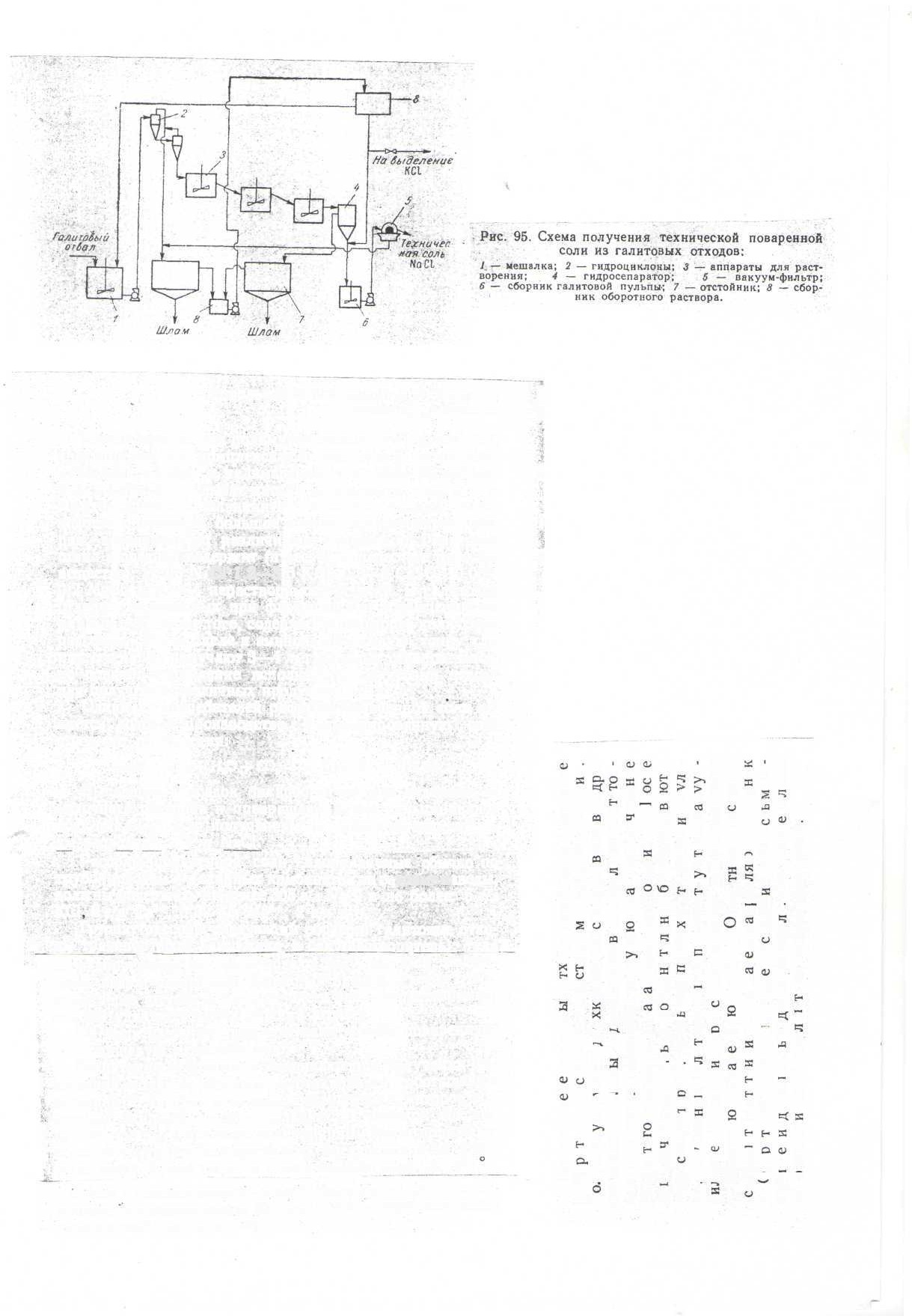 